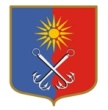 КИРОВСКИЙ МУНИЦИПАЛЬНЫЙ РАЙОНЛЕНИНГРАДСКОЙ ОБЛАСТИАДМИНИСТРАЦИЯОТРАДНЕНСКОГО ГОРОДСКОГО ПОСЕЛЕНИЯП О С Т А Н О В Л Е Н И Еот «23» сентября 2020 года № 484О принятии решения об участии во Всероссийском конкурсе лучших проектов создания комфортной городской среды в малых городах и исторических поселениях Руководствуясь Правилами предоставления средств государственной поддержки из федерального бюджета бюджетам субъектов Российской Федерации для поощрения муниципальных образований - победителей всероссийского конкурса лучших проектов создания комфортной городской среды, утверждёнными постановлением Правительства РФ от 07.03.2018 года № 237, администрация Отрадненского городского поселения Кировского муниципального района Ленинградской области постановляет:1. Принять решение об участии Отрадненского городского поселения Кировского муниципального района Ленинградской области во Всероссийском конкурсе лучших проектов создания комфортной городской среды в малых городах и исторических поселениях.2. Опубликовать настоящее постановление в сетевом издании «Отрадное вчера, сегодня, завтра».3. Разместить настоящее постановление на официальном сайте органов местного самоуправления Отрадненского городского поселения Кировского муниципального района Ленинградской области otradnoe-na-neve.ru.4. Контроль за исполнением настоящего постановления возложить на первого заместителя главы администрации Отрадненского городского поселения Кировского муниципального района Ленинградской области.Глава администрации                                                                                                      В.И. ЛетуновскаяРазослано:  дело-2, коммунальный отдел, Комитет по ЖКХ ЛОНачальник отдела делопроизводства                                                      А.А. ЕмельяноваНачальник управления по правовому и кадровому обеспечению                                                                            Л.В. Цивилева